УКРАЇНАЧЕРНІГІВСЬКА  МІСЬКА  РАДАВИКОНАВЧИЙ  КОМІТЕТ. Чернігів, вул. Магістратська, 7_______________________________________тел 77-48-08ПРОТОКОЛ № 15			засідання виконавчого комітету міської радим. Чернігів						Розпочато засідання о 12.30                                                                                   Закінчено засідання о 13.45                                                                                                 11 травня  2018 рокуМіський голова								В. А. АтрошенкоСекретар міської ради 							М. П. Черненок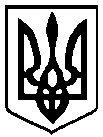                                                 Брали участь у засіданні:                                                Брали участь у засіданні:                                                Брали участь у засіданні:Головує:Головує:Атрошенко В. А. Атрошенко В. А. міський голова (4 – 17)Члени виконавчого комітету міської ради:Атрощенко О. А.Атрощенко О. А.заступник міського голови Козир О. І.Козир О. І.головний архітектор проектів приватного підприємства «АРДІ КА» Ломако О. А.Ломако О. А.заступник міського голови Фесенко С. І. Фесенко С. І. заступник міського голови – керуючий справами виконкому Черненко А. В.Черненко А. В.заступник міського голови Черненок М. П.Черненок М. П.секретар міської ради Хоніч О. П.Хоніч О. П.заступник міського голови Відсутні члени виконавчого комітету міської ради:Бойко Т. О.Бойко Т. О.голова чернігівського осередку ГО «Міжнародний інститут гуманітарних технологій» Власенко Ю. Д.Власенко Ю. Д.представник міської організації Всеукраїнського об’єднання"Батьківщина" Шевченко О. В.Шевченко О. В.перший заступник міського голови Запрошені на засідання виконавчого комітету міської ради:Большаков П. В.Большаков П. В.- директор ПП «Техкомсервіс» (14)Брусильцева І. М.Брусильцева І. М.- начальник відділу звернень громадян міської ради (19)Воробей С. О.Воробей С. О.- т.в.о. начальника КП “ЖЕК-10” міської ради (11)Гоголь М. О.Гоголь М. О.- директор КП «Паркування та ринок» міської ради (23)Іванов Д. В.Іванов Д. В.- депутат Чернігівської обласної ради (22 - 27)Калюжний С. С.Калюжний С. С.- начальник управління архітектури та містобудування міської ради (20)Коваленко С. О.Коваленко С. О.- головний бухгалтер ТОВ «Керуюча компанія «Габріель» (24, 25)Куц Я. В.Куц Я. В.- начальник управління житлово-комунального господарства міської ради (1 - 17)Лисенко О. Ю.Лисенко О. Ю.- начальник фінансового управління міської ради (1- 27)Літвіов О. М.Літвіов О. М.- директор ТОВ «Керуюча житлово-комунальна компанія «Поліська» (15)Миколаєнко Р. С.Миколаєнко Р. С.- начальник юридичного відділу міської ради (1 - 27)Мінін С. М.Мінін С. М.- директор ТОВ «Майас Сілтумс» (12)Мороз М. М.Мороз М. М.- юрисконсульт  КП «АТП - 2528» міської ради (5, 6)Морський В. І.Морський В. І.- начальник КП «Новозаводське» міської ради (9)Писарєв Б. Г.Писарєв Б. Г.- головний спеціаліст організаційного відділу міської ради (1 - 27)Пригара В. В.Пригара В. В.- начальник КП «Деснянське» міської ради (7, 8)Прищеп В. М.Прищеп В. М.- начальник КП “ЖЕК- міської ради (10)Редік А. В.Редік А. В.- начальник загального відділу міської ради (1 – 27) Святушенко С. М.Святушенко С. М.- заступник начальника управління економічного розвитку міста міської ради  (1 - 27)Семешко Р. О.Семешко Р. О.- керуючий ОЖБК (16)Скварський О. В.Скварський О. В.-  громадський активіст (12)Старіков Р. М.Старіков Р. М.- директор КП „Зеленбуд” міської ради (3, 4)Чусь Н. М.Чусь Н. М.- начальник прес-служби міської ради (1 – 27)Шуман П. В.Шуман П. В.- начальник ДП «Соціально-побутове управління» ПАТ «Чернігівоблбуд» (13)Ярошевський А. І.Ярошевський А. І.- директор регіонального відділення Державної спеціалізованої фінансової установи «Державний фонд сприяння молодіжному житловому будівництву» (18)Відповідно до Закону України «Про запобігання корупції» ніхто з членів виконавчого комітету міської ради не повідомив про реальний або потенційний конфлікт інтересів.Відповідно до Закону України «Про запобігання корупції» ніхто з членів виконавчого комітету міської ради не повідомив про реальний або потенційний конфлікт інтересів.Відповідно до Закону України «Про запобігання корупції» ніхто з членів виконавчого комітету міської ради не повідомив про реальний або потенційний конфлікт інтересів.1. СЛУХАЛИ:	Про затвердження переліку об’єктів по капітальному ремонту житлового фонду об’єднань співвласників багатоквартирних будинків, що співфінансуються за рахунок коштів міського бюджету міста ЧерніговаПро затвердження переліку об’єктів по капітальному ремонту житлового фонду об’єднань співвласників багатоквартирних будинків, що співфінансуються за рахунок коштів міського бюджету міста ЧерніговаДоповідав:                                Куц Я. В.Виступив:                                 Черненок М. П.Доповідав:                                Куц Я. В.Виступив:                                 Черненок М. П.ГОЛОСУВАЛИ:"ЗА" – одноголосно"ЗА" – одноголосноВИРІШИЛИ:Рішення № 184 додаєтьсяРішення № 184 додається2. СЛУХАЛИ:	Про надання згоди на передачу зупинок громадського транспортуПро надання згоди на передачу зупинок громадського транспортуДоповідав:                                Куц Я. В.Виступив:                                 Черненок М. П.Доповідав:                                Куц Я. В.Виступив:                                 Черненок М. П.ГОЛОСУВАЛИ:"ЗА" – одноголосно"ЗА" – одноголосноВИРІШИЛИ:Рішення № 185 додаєтьсяРішення № 185 додається3. СЛУХАЛИ: Про внесення змін до видів економічної діяльності комунального підприємства "Зеленбуд" Чернігівської міської радиПро внесення змін до видів економічної діяльності комунального підприємства "Зеленбуд" Чернігівської міської радиДоповідав:                                Старіков Р. М.Виступив:                                 Черненок М. П.Доповідав:                                Старіков Р. М.Виступив:                                 Черненок М. П.ГОЛОСУВАЛИ:"ЗА" – одноголосно"ЗА" – одноголосноВИРІШИЛИ:Рішення № 186 додаєтьсяРішення № 186 додається4. СЛУХАЛИ:Про видалення зелених насадженьПро видалення зелених насадженьДоповідав:                                Старіков Р. М.Виступив:                                 Атрошенко В. А.Доповідав:                                Старіков Р. М.Виступив:                                 Атрошенко В. А.ГОЛОСУВАЛИ:"ЗА" – одноголосно"ЗА" – одноголосноВИРІШИЛИ:Рішення № 187 додаєтьсяРішення № 187 додається5. СЛУХАЛИ:Про внесення змін до рішення виконавчого комітету Чернігівської міської ради від 20 травня 2016 року № 198 «Про послуги з утримання будинків і споруд та прибудинкових територій»Про внесення змін до рішення виконавчого комітету Чернігівської міської ради від 20 травня 2016 року № 198 «Про послуги з утримання будинків і споруд та прибудинкових територій»Доповідав:                                  Мороз М. М.Виступив:                                   Атрошенко В. А.Доповідав:                                  Мороз М. М.Виступив:                                   Атрошенко В. А.ГОЛОСУВАЛИ:"ЗА" – одноголосно"ЗА" – одноголосноВИРІШИЛИ:Рішення № 188 додаєтьсяРішення № 188 додається6. СЛУХАЛИ:Про встановлення тарифів на послуги з поводження з                         побутовими відходамиПро встановлення тарифів на послуги з поводження з                         побутовими відходамиДоповідав:                                  Мороз М. М.Виступив:                                   Атрошенко В. А.Доповідав:                                  Мороз М. М.Виступив:                                   Атрошенко В. А.ГОЛОСУВАЛИ:"ЗА" – одноголосно"ЗА" – одноголосноВИРІШИЛИ:Рішення № 189 додаєтьсяРішення № 189 додається7. СЛУХАЛИ:Про тарифи на послуги з утримання будинків і споруд та прибудинкових територій комунального підприємства «Деснянське» Чернігівської міської радиПро тарифи на послуги з утримання будинків і споруд та прибудинкових територій комунального підприємства «Деснянське» Чернігівської міської радиДоповідав:                                  Пригара В. В.Виступив:                                   Атрошенко В. А.Доповідав:                                  Пригара В. В.Виступив:                                   Атрошенко В. А.ГОЛОСУВАЛИ:"ЗА" – одноголосно"ЗА" – одноголосноВИРІШИЛИ:Рішення № 190 додаєтьсяРішення № 190 додається8. СЛУХАЛИ:Про надання згоди на передачу майнаПро надання згоди на передачу майнаДоповідав:                                  Пригара В. В.Виступив:                                   Атрошенко В. А.Доповідав:                                  Пригара В. В.Виступив:                                   Атрошенко В. А.ГОЛОСУВАЛИ:"ЗА" – одноголосно"ЗА" – одноголосноВИРІШИЛИ:Рішення № 191 додаєтьсяРішення № 191 додається9. СЛУХАЛИ:Про тарифи на послуги з утримання будинків і споруд та прибудинкових територій комунального підприємства «Новозаводське» Чернігівської міської радиПро тарифи на послуги з утримання будинків і споруд та прибудинкових територій комунального підприємства «Новозаводське» Чернігівської міської радиДоповідав:                                Морський В. І.Виступив:                                 Атрошенко В. А.Доповідав:                                Морський В. І.Виступив:                                 Атрошенко В. А.ГОЛОСУВАЛИ:"ЗА" – одноголосно"ЗА" – одноголосноВИРІШИЛИ:Рішення № 192 додаєтьсяРішення № 192 додається10. СЛУХАЛИ:Про тарифи на послуги з утримання будинків і споруд та прибудинкових територій комунального підприємства «ЖЕК-13» Чернігівської міської радиПро тарифи на послуги з утримання будинків і споруд та прибудинкових територій комунального підприємства «ЖЕК-13» Чернігівської міської радиДоповідав:                                 Прищеп В. М.Виступив:                                  Атрошенко В. А.Доповідав:                                 Прищеп В. М.Виступив:                                  Атрошенко В. А.ГОЛОСУВАЛИ:"ЗА" – одноголосно"ЗА" – одноголосноВИРІШИЛИ:Рішення № 193 додаєтьсяРішення № 193 додається11. СЛУХАЛИ:Про тарифи на послуги з утримання будинків і споруд та прибудинкових територій комунального підприємства «ЖЕК-10» Чернігівської міської радиПро тарифи на послуги з утримання будинків і споруд та прибудинкових територій комунального підприємства «ЖЕК-10» Чернігівської міської радиДоповідав:                                 Воробей С. О.Виступив:                                  Атрошенко В. А.Доповідав:                                 Воробей С. О.Виступив:                                  Атрошенко В. А.ГОЛОСУВАЛИ:"ЗА" – одноголосно"ЗА" – одноголосноВИРІШИЛИ:Рішення № 194 додаєтьсяРішення № 194 додається12. СЛУХАЛИ:Про погодження коригування ціни послуги з управління багатоквартирними будинками, які надаються управляючою компанією ТОВ «Майас Сілтумс»Про погодження коригування ціни послуги з управління багатоквартирними будинками, які надаються управляючою компанією ТОВ «Майас Сілтумс»Доповідав:                                 Мінін С. М.Виступили:                                Скварський О. В.                                                    Ломако О. А.                                                    Миколаєнко Р. С.                                                    Атрошенко В. А.Доповідав:                                 Мінін С. М.Виступили:                                Скварський О. В.                                                    Ломако О. А.                                                    Миколаєнко Р. С.                                                    Атрошенко В. А.ГОЛОСУВАЛИ:"ЗА" – одноголосно"ЗА" – одноголосноВИРІШИЛИ:Рішення № 195 додаєтьсяРішення № 195 додається13. СЛУХАЛИ:Про тарифи на послуги з утримання будинків і споруд та прибудинкових територій дочірнього підприємства «Соціально-побутове управління» ПАТ «Чернігівоблбуд»Про тарифи на послуги з утримання будинків і споруд та прибудинкових територій дочірнього підприємства «Соціально-побутове управління» ПАТ «Чернігівоблбуд»Доповідав:                                Шуман П. В.Виступили:                               Куц Я. В.                                                   Атрошенко В. А.Доповідав:                                Шуман П. В.Виступили:                               Куц Я. В.                                                   Атрошенко В. А.ГОЛОСУВАЛИ:"ЗА" – одноголосно"ЗА" – одноголосноВИРІШИЛИ:Рішення № 196 додаєтьсяРішення № 196 додається14. СЛУХАЛИ:Про тарифи на послуги з утримання будинків і споруд та прибудинкових територій приватного підприємства «Техкомсервіс»Про тарифи на послуги з утримання будинків і споруд та прибудинкових територій приватного підприємства «Техкомсервіс»Доповідав:                                Большаков П. В.Виступили:                               Черненко А. В.                                                   Атрошенко В. А.Доповідав:                                Большаков П. В.Виступили:                               Черненко А. В.                                                   Атрошенко В. А.ГОЛОСУВАЛИ:"ЗА" – одноголосно"ЗА" – одноголосноВИРІШИЛИ:Рішення № 197 додаєтьсяРішення № 197 додається15. СЛУХАЛИ:Про тарифи на послуги з утримання будинків і споруд та прибудинкових територій ТОВ «КЖКК «ПОЛІСЬКА»Про тарифи на послуги з утримання будинків і споруд та прибудинкових територій ТОВ «КЖКК «ПОЛІСЬКА»Доповідав:                                Літвінов О. М.Виступив:                                 Атрошенко В. А.Доповідав:                                Літвінов О. М.Виступив:                                 Атрошенко В. А.ГОЛОСУВАЛИ:"ЗА" – одноголосно"ЗА" – одноголосноВИРІШИЛИ:Рішення № 198 додаєтьсяРішення № 198 додається16. СЛУХАЛИ:Про тарифи  на послуги з утримання будинків і споруд та прибудинкових територій Об’єднання житлово-будівельних кооперативів м. ЧерніговаПро тарифи  на послуги з утримання будинків і споруд та прибудинкових територій Об’єднання житлово-будівельних кооперативів м. ЧерніговаДоповідав:                                Семешко Р. О.Виступив:                                 Атрошенко В. А.Доповідав:                                Семешко Р. О.Виступив:                                 Атрошенко В. А.ГОЛОСУВАЛИ:"ЗА" – одноголосно"ЗА" – одноголосноВИРІШИЛИ:Рішення № 199 додаєтьсяРішення № 199 додається17. СЛУХАЛИ:Про внесення змін до рішення виконавчого комітету міської ради від 20 травня 2016 року № 198 «Про послуги з утримання будинків і споруд та прибудинкових територій»Про внесення змін до рішення виконавчого комітету міської ради від 20 травня 2016 року № 198 «Про послуги з утримання будинків і споруд та прибудинкових територій»Доповідала:                               Святушенко С. М.Виступили:                               Ломако О. А.                                                   Атрошенко В. А.Доповідала:                               Святушенко С. М.Виступили:                               Ломако О. А.                                                   Атрошенко В. А.ГОЛОСУВАЛИ:"ЗА" – одноголосно"ЗА" – одноголосноВИРІШИЛИ:Рішення № 200 додаєтьсяРішення № 200 додається18. СЛУХАЛИ:Про погодження кандидата на отримання пільгового довготермінового кредиту молодої сім’ї на придбання житла Про погодження кандидата на отримання пільгового довготермінового кредиту молодої сім’ї на придбання житла Доповідав:                                 Ярошевський А. І.Виступив:                                  Черненок М. П.Доповідав:                                 Ярошевський А. І.Виступив:                                  Черненок М. П.ГОЛОСУВАЛИ:"ЗА" – одноголосно"ЗА" – одноголосноВИРІШИЛИ:Рішення № 201 додаєтьсяРішення № 201 додається19. СЛУХАЛИ:Про надання одноразової матеріальної допомоги при народженні дитиниПро надання одноразової матеріальної допомоги при народженні дитиниДоповідала:                              Брусильцева І. М.Виступив:                                 Черненок М. П.Доповідала:                              Брусильцева І. М.Виступив:                                 Черненок М. П.ГОЛОСУВАЛИ:"ЗА" – одноголосно"ЗА" – одноголосноВИРІШИЛИ:Рішення № 202 додаєтьсяРішення № 202 додається20. СЛУХАЛИ:Про присвоєння та зміну поштових адрес об'єктам нерухомого майнаПро присвоєння та зміну поштових адрес об'єктам нерухомого майнаДоповідав:                                Калюжний С. С.Виступив:                                 Черненок М. П.Доповідав:                                Калюжний С. С.Виступив:                                 Черненок М. П.ГОЛОСУВАЛИ:"ЗА" – одноголосно"ЗА" – одноголосноВИРІШИЛИ:Рішення № 203 додаєтьсяРішення № 203 додається21. СЛУХАЛИ:Про надання матеріальної допомогиПро надання матеріальної допомогиДоповідала:                              Лисенко О. Ю.Виступив:                                 Черненок М. П.Доповідала:                              Лисенко О. Ю.Виступив:                                 Черненок М. П.ГОЛОСУВАЛИ:"ЗА" – одноголосно"ЗА" – одноголосноВИРІШИЛИ:Рішення № 204 додаєтьсяРішення № 204 додається22. СЛУХАЛИ:Про затвердження договору щодо зміни засновника друкованого засобу масової інформаціїПро затвердження договору щодо зміни засновника друкованого засобу масової інформаціїДоповідав:                                Миколаєнко Р. С.Виступив:                                 Черненок М. П.Доповідав:                                Миколаєнко Р. С.Виступив:                                 Черненок М. П.ГОЛОСУВАЛИ:"ЗА" – одноголосно"ЗА" – одноголосноВИРІШИЛИ:Рішення № 205 додаєтьсяРішення № 205 додається23. СЛУХАЛИ:Про внесення змін до рішення виконавчого комітету Чернігівської міської ради  від 24 травня 2011 року № 143 «Про Порядок користування об’єктами благоустрою у м. Чернігові»Про внесення змін до рішення виконавчого комітету Чернігівської міської ради  від 24 травня 2011 року № 143 «Про Порядок користування об’єктами благоустрою у м. Чернігові»Доповідав:                                Гоголь М. О.Виступили:                              Фесенко С. І.                                                  Ломако О. А.                                                  Миколаєнко Р. С.                                                 Атрощенко О. А.                                                 Черненок М. П.Доповідав:                                Гоголь М. О.Виступили:                              Фесенко С. І.                                                  Ломако О. А.                                                  Миколаєнко Р. С.                                                 Атрощенко О. А.                                                 Черненок М. П.ГОЛОСУВАЛИ:"ЗА" – одноголосно"ЗА" – одноголосноВИРІШИЛИ:Рішення № 206 додаєтьсяРішення № 206 додається24. СЛУХАЛИ:Про тарифи на послуги з утримання будинків і споруд та прибудинкових територій товариства з обмеженою відповідальністю «Керуюча компанія «Габріель»Про тарифи на послуги з утримання будинків і споруд та прибудинкових територій товариства з обмеженою відповідальністю «Керуюча компанія «Габріель»Доповідала:                              Коваленко С. О.Виступив:                                 Черненок М. П.Доповідала:                              Коваленко С. О.Виступив:                                 Черненок М. П.ГОЛОСУВАЛИ:"ЗА" – одноголосно"ЗА" – одноголосноВИРІШИЛИ:Рішення № 207 додаєтьсяРішення № 207 додається25. СЛУХАЛИ:Про тарифи на послуги з утримання будинків і споруд та прибудинкових територій приватного підприємства «Керуюча сервісна компанія «Альп»Про тарифи на послуги з утримання будинків і споруд та прибудинкових територій приватного підприємства «Керуюча сервісна компанія «Альп»Доповідала:                              Коваленко С. О.Виступив:                                 Черненок М. П.Доповідала:                              Коваленко С. О.Виступив:                                 Черненок М. П.ГОЛОСУВАЛИ:"ЗА" – одноголосно"ЗА" – одноголосноВИРІШИЛИ:Рішення № 208 додаєтьсяРішення № 208 додається26. СЛУХАЛИ:Про розпорядження, видані з 20 квітня до 11 травня           2018 року включноПро розпорядження, видані з 20 квітня до 11 травня           2018 року включноПротокольно:Взяти до відома, що з 20 квітня до 11 травня 2018 року включно видано розпорядження міського голови                   № 110 - р – № 128 - р Протокольно:Взяти до відома, що з 20 квітня до 11 травня 2018 року включно видано розпорядження міського голови                   № 110 - р – № 128 - р 27. СЛУХАЛИ:Про порядок денний наступного засідання виконавчого комітету міської ради Про порядок денний наступного засідання виконавчого комітету міської ради ВИРІШИЛИ:На наступному засіданні виконавчого комітету міської ради розглянути поточні питанняНа наступному засіданні виконавчого комітету міської ради розглянути поточні питання